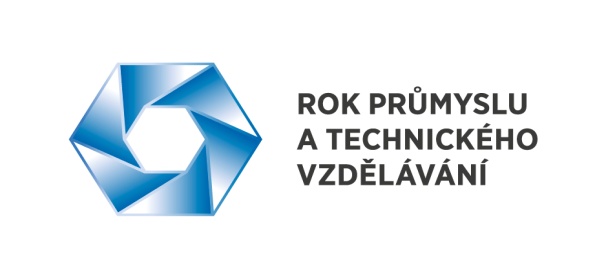 Tisková zprávaZveřejněno: 29. 6. 2015Tváří Roku průmyslu je mezinárodně oceňovaný designérDo kampaně Rok průmyslu a technického vzdělávání 2015, jejímž cílem je prohloubit spolupráci firem se školami, aby do praxe přiváděly dostatek kvalifikovaných techniků, se zapojil významný průmyslový designér Martin Tvarůžek. Designér a pedagog v Ústavu průmyslového designu Fakulty architektury ČVUT v Praze a na Fakultě strojního inženýrství VUT v Brně právě dnes převezme v německém Essenu „Oscara pro designéry“, tedy prestižní celosvětové soutěži designérů  RedDot Design Award. Martin Tvarůžek obdrží ocenění za průmyslový design jako první Čech v historii soutěže, a to v podkategorii Machinery Red Dot industrial Design Winner. Porota složená z renomovaných designérů, respektovaných profesorů vyučujících design i odborných novinářů ocenila jeho návrh designu obráběcího stroje FCW150, jehož výrobcem je Škoda Machine Tool. V letošním roce bylo do soutěže přihlášeno 4928 návrhů od 1994 designérů z 56 zemí světa.O tom, že organizátoři kampaně Rok průmyslu a technického vzdělávání měli při výběru Martina Tvarůžka jako jejího „ambasadora“ šťastnou ruku svědčí úspěch jeho studentů. Mezi stovku tvůrců nejlepších designových konceptů na světě v soutěži Electrolux Design Lab 2015 totiž letos z ČR postoupilo rekordních sedm studentů, přitom šest z nich jsou Tvarůžkovi žáci.